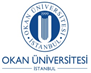 SAĞLIK HİZMETLERİ MESLEK YÜKSEKOKULUODYOMETRİ PROGRAMI DERS İÇERİKLERİI.YARIYILATA101 ATATÜRK İLKELERİ VE İNKILÂP TARİHİ I (2-0-2) AKTS 2 Türk Cumhuriyet Tarihi, Atatürk İlke Ve İnkılapları Hakkında Bilgiler Verilmektedir. Kavramlar, Avrupa’daki Gelişmeler, Sanayi Devrimi Ve Fransız İhtilali, Yeni Osmanlılar, Meşrutiyet, Trablusgarp Ve Balkan Savaşları, I. Dünya Savaşı, Mili Kurtuluş Savaşı Hazırlık Dönemi, Kongreler, Misakı Milli, TBMM Dönemi, Milli Cephelerin Kurulması, Lozan AntlaşmasıSTRD101 TÜRK DİLİ I (2-0-2) AKTS 2   Dil Nedir? Dilin Ulus Yaşamındaki Yeri Ve Önemi, Dil- Kültür İlişkisi / Dilbilgisinin Tanımı, İşlevi Ve Bölümleri/ Sesbilgisi; Türkçe'nin Sesleri Ve Ses Özellikleri/ Biçimbilgisi; Türkçe'nin Biçimsel Özellikleri (Kökler- Ekler) / Sözcükler Ve Söz Öbekleri/ Kompozisyonla İlgili Genel Bilgiler; Konu, Bakış Açısı, Düşünce, Ana Ve Yardımcı Düşünceler, Paragraf, Düşünsel Düzen /Yazılı Anlatım; Dilekçe Yazma; Alıntı Yapma, Dipnot Ve Kaynakça Yazma/ Sözlü Anltım; Konuşma Ve Konuşma Türleri (Hazırlıklı Konuşma, Açıkoturum Ve Tartışma İlkeleri) / Edebiyat Türleri; Sanatsal (Şiir, Öykü, Roman, Tiyatro) Ve Düşünsel (Makale, Fıkra, Deneme, Eleştiri, Röportaj…) / Edebiyat Ve/Veya Düşünce Dünyasıyla İlgili Yapıtların Okunup İncelenmesi / Kurgulayıcı Bir Metni (Öykü, Roman, Tiyatro) İnceleme.ODY103 SES FİZİĞİ VE AKUSTİK (3-0-3) AKTS 5Ses fiziği ve ses fiziğinin temel prensipleri, sesin üretilmesi ve yayılması sesin iletilmesi, odyometrik cihazlarda kullanılan sessiz kabinlerin akustik yapısı, konuşma, akustik ve akustik yapıların temel özelliklerinin yapıların anlaşılması amaçlanmaktadır. SHT109 TIBBİ TERMİNOLOJİ (3-0-3) AKTS 4 Sağlık bilimlerinde kullanılan terimlerin kökleri, kullanımı, tanıtımı ve Türkçe karşılıkları / İnsan Anatomisi ve fizyolojisi / mikrobiyoloji / hastane enfeksiyonları / ilaç bilimi / hastalıklar ile ilgili terminoloji ile ilgili bilgileri ve bu bilgilerin kullanım alan ve şekillerine ait bilgi ve beceri kazanacaklardır.ODY101 İŞİTME VE ÖLÇÜMÜ I (2-2-3) AKTS 5 Odyoloji bilimine genel bakış, odyometristin görevi, odyometrist yetki ve sınırları, odyolojik terimler, işitmenin ölçülmesi ve değerlendirilmesi ile ilgili temel bilgiler, saf ses odyometri testinin öğrenilmesi ve uygulanması, temel odyolojik değerlendirme ekipmanları, işitme eşiği tespiti, odyogram işaretleme ve okuma, konuşma odyometrisi testlerinin öğrenilmesi ve uygulanması, saf ses odyometrisi ve konuşma odyometrisi sonuçlarının beraber yorumlanması, odyolojide maskeleme ile ilgili temel kavramların öğrenilmesi, saf ses odyometrisinde ve konuşma odyometrisinde maskelemenin öğrenilmesi ve uygulanması. ODY108 İŞİTME KAYIPLARI (3-0-3) AKTS 5Bu ders; temel kavramların verilmesi (normal işitme nedir? İşitme kaybı nedir?),işitme kaybının sınıflandırılması, iletim tipi işitme kayıpları: dış kulak hastalıkları (kulak malformasyonları, dış-orta kulak enfeksiyonları, iletim tipi işitme kayıpları, sensörinöral tip işitme kayıpları, mikst tip işitme kayıpları, iletim tip ve mikst tip işitme kayıplarının karşılaştırılması, santral işitme kayıpları, fonksiyonel işitme kayıpları,gürültüye bağlı işitme kayıpları,ani işitme kaybı, sınıflandırmaya göre işitme kaybına eşlik eden patolojiler, genetik işitme kayıpları, geriatrik işitme kayıpları, işitme kayıplarının etkileri, ototoksik ilaçlar ve işitme üzerine etkileri, tek taraflı işitme kayıplarına yaklaşım, genel değerlendirme; konularını içermektedir.SHT105 ANATOMİ VE FİZYOLOJİ (3-0-3) AKTS 4Bu ders ile öğrencilere vücudun ana yapısı, sistemleri oluşturan yapı, organların özellikleri ve vücut içerisindeki yerleşim yerleri ile ilgili bilgi kazandırılması ve insan vücudundaki hücre, doku ve sistemlerin işleyiş mekanizması hakkında bilgi kazandırılması amaçlanmaktadır.II. YARIYILATA102 ATATÜRK İLKELERİ VE İNKILÂP TARİHİ II (2-0-2) AKTS 2  Türk Cumhuriyet Tarihi, Atatürk İlke Ve İnkılapları Hakkında Bilgiler Verilmektedir. Kavramlar, Avrupa’daki Gelişmeler, Sanayi Devrimi Ve Fransız İhtilali, Yeni Osmanlılar, Meşrutiyet, Trablusgarp Ve Balkan Savaşları, I. Dünya Savaşı, Mili Kurtuluş Savaşı Hazırlık Dönemi, Kongreler, Misakı Milli, TBMM Dönemi, Milli Cephelerin Kurulması, Lozan AntlaşmasıSTRD102 TÜRK DİLİ II (2-0-2) AKTS 2    Bu ders Türkçeyi doğru yazabilme, konuşabilme ve anlayabilme için gerekli bilgileri içermektedir. Ders metodu yazılı ve sözlü olarak karşılıklı uygulamalar içermektedir. Dil Nedir? Dilin Ulus Yaşamındaki Yeri Ve Önemi, Dil- Kültür İlişkisi / Dilbilgisinin Tanımı, İşlevi Ve Bölümleri/ Sesbilgisi; Türkçe'nin Sesleri Ve Ses Özellikleri/ Biçimbilgisi; Türkçe'nin Biçimsel Özellikleri (Kökler- Ekler) / Sözcükler Ve Söz Öbekleri/ Kompozisyonla İlgili Genel Bilgiler; Konu, Bakış Açısı, Düşünce, Ana Ve Yardımcı Düşünceler, Paragraf, Düşünsel Düzen / Yazılı Anlatım; Paragraf, İçeriği Ve Türleri (Giriş, Gelişme Ve Sonuç Paragrafları) / Anlatım Biçimleri; Açıklayıcı, Betimleyici, Tartışmacı, Öyküleyici Anlatım/ Yazılı Anlatım; Dilekçe Yazma; Alıntı Yapma, Dipnot Ve Kaynakça Yazma/ Sözlü Anlatım; Konuşma Ve Konuşma Türleri (Hazırlıklı Konuşma, Açıkoturum Ve Tartışma İlkeleri) / Edebiyat Türleri; Sanatsal (Şiir, Öykü, Roman, Tiyatro) Ve Düşünsel (Makale, Fıkra, Deneme, Eleştiri, Röportaj…) / Edebiyat Ve/Veya Düşünce Dünyasıyla İlgili Yapıtların Okunup İncelenmesi / Kurgulayıcı Bir Metni (Öykü, Roman, Tiyatro) İnceleme.ODY203 KLİNİK UYGULAMA VE İLERİ TEST YÖNTEMLERİ I (1-8-5) AKTS 7 İşitme Ölçümü I ve İşitme Kayıpları dersinde öğrenilen teorik bilgilerin klinik alanlarda uygulamalı beceriye dönüştürülmesi, öğrenilmiş bilgilerin pekiştirilmesi, mesleki konuda bilgi ve beceriyi arttırma. ODY104 İŞİTME VE ÖLÇÜMÜ II (2-2-3) AKTS 4 Objektif odyolojik testler ile ilgili genel bilgi, objektif odyolojik testlerin önemi, akustik immitansmetri değerlendirmesinin uygulanışı ve yorumu, akustik refleks değerlendirmesinin uygulanışı ve yorumu, otoakustik emisyon değerlendirmesinin uygulanışı ve yorumu, işitsel beyin sapı cevapları değerlendirmesinin uygulanışı ve yorumu, objektif test yöntemlerinin ayrıntıları ile incelenmesi ve öğrenilmesi, objektif ve subjektif test sonuçlarının beraber yorumlanması, odyolojik test bataryasının bir bütün olarak uygulanması ve yorumlanması. ODY106 İŞİTME VE KONUŞMA ANATOMOFİZYOLOJİSİ (3-0-3) AKTS 5   İşitmenin ve konuşmanın tanımlanması, işitme ve konuşma ilişkisi, işitme ve konuşma için periferden santrale kadar uzanan yapılarının anatomik ve fizyolojik özellikleri. SMAT101 MATEMATİK (3-0-3) AKTS 4Temel matematik bilgisini vermek. Matematik alanında karşılaştığı problemleri analiz edebilmek ve çözme yeteneğine sahip olmaktır.III. YARIYILODY214 KLİNİK UYGULAMA VE İLERİ TEST YÖNTEMLERİ II (1-8-5) AKTS 8   İşitme Ölçümü I-II, İşitme Kayıpları ve İşitme Cihazları dersinde öğrenilen teorik bilgilerin klinik alanlarda uygulamalı beceriye dönüştürülmesi ve öğrenilmiş bilgilerin pekiştirilmesi, mesleki konuda bilgi ve beceriyi arttırma. ODY211 VESTİBÜLER SİSTEM VE TESTLERİ (3-0-3) AKTS 5  Bu ders; Vestibüler sistem anatomisi, Vestibüler sistem fizyolojisi, Vestibüler sistemle ilişkili diğer sistemler, Periferik denge sistemi değerlendirmesi, Merkezi denge sistemi değerlendirmesi, VNG testi, Kalorik test, VEMP testi, vHIT testi, Bilgisayarlı dinamik postürografi, Vestibüler sistem patolojileri, Vestibüler sistem patolojilerine yönelik vaka örnekleri; konularını içermektedir.ODY209 İŞİTME CİHAZLARI (3-0-3) AKTS 6 İşitme kaybının etkileri, işitme kayıplı hastanın değerlendirilmesi,  işitme cihazıyla rehabilite edilebilen ve edilemeyen işitme kayıpları, işitme cihazlarının tarihçesi, işitme cihazlarının kullanılma amaç ve prensipleri, işitme cihazının temel parçaları, İşitme cihazlarının tipleri, işitme cihazı algoritmaları, işitme cihazlarının elektroakustik özellikleri,  kulap kalıpları ve akustik modifikasyonlar, işitme cihazı seçimi, işitme cihazının farklı işitme kayıplarına göre uygulanması, işitme cihazının objektif yöntemlerle doğrulanması, işitsel implantlar ve yardımcı dinleme cihazları. SYAD201 YABANCI DİL I (3-0-3) AKTS 4Personal pro., possessive adj., numbers-singular,plural, cauntable; who, what, have got, has got, simple present tens, object pronouns, telling the time, prepositions, ability, possibility; imperatives, the present continuous; adjectives-adverbs-revision .GÜZEL SANATLAR (3-0-3) AKTS 4 Dersin Tanıtımı ve Öğrenim Hedefleri, Sanat’a Giriş, Sanat ve Sanatın Sınıflandırılması, Edebiyat, Resim Sanatı, Mimari, Heykel Sanatı, Müzik, Dans, Tiyatro, Sinema, Modernizm ve sanat,IV. YARIYILODY202 ÇOCUK VE YENİDOĞAN TESTLERİ (3-0-3) AKTS 5Bu ders; Pediatrik grupta gelişim basamakları, İşitme kayıplı çocuklarda gelişim basamakları, İşitme kayıplarının sınıflandırılması, İşitme kayıplarının derecelendirilmesi, Yenidoğan işitme taramaları, Akustik immitansmetri ve Akustik refleks testi, Otoakustik emisyon, Davranış gözlemleme odyometrisi, Oyun odyometrisi, Pediatrik konuşma odyometrisi, Davranışsal odyolojik test yöntemleri, Sendromik işitme kayıpları, Genetik işitme kayıpları, Pediatrik grupta fonksiyonel işitme kayıpları; konularını içermektedir.SHT112 TEMEL İLKYARDIM (1-0-1) AKTS 2İlk yardımın, önemi ve kuralları, toplumda felaket durumları, nedenleri, ortaya çıkan sorunlar ve sivil savunma, yaralanmalarda ilk yardım, kanamalarda ilk yardım, solunum ve dolaşım sistemi ile ilgili ilk yardım uygulamaları ve şok Ekstremite kırıklarında ve kanamalarında ilk yardım, omur, kafa, göğüs kemiği kırıkları ve kanamalarda ilk yardım, kurtarma ve taşıma yöntemleri, yanık, elektrik çarpması, donma, besin ve kimyasal madde zehirlenmelerinde ilk yardım, ilk yardımı gerektiren diğer durumlar.ODY206 KONUŞMA GELİŞİMİ (3-0-3) AKTS 6Bu ders; Dil gelişimi; dilin fonskiyonları, Konuşma Patolojileri, Afaziler, Motor konuşma bozuklukları, Artikülasyon - Fonolojik Bozukluklar, İletişim ve iletişim sorunları, Ses Bozuklukları, Disleksi - Disgrafi -Diskalkuli, Otizmde dil bozukluğu, Duygusal - Fonksiyonel sebeplere bağlı dil bozuklukları; konularını içermektedir.SYAD202 YABANCI DİL II (3-0-3) AKTS 4Reading and listening, Food and drink, Some and any with countable and uncountable nouns, Social english, Comperative adjectives. Have got and have.opposite adjectives, Superlative adjectives., Present continuous.Describing people:He's got long hair.Present continous versus simple present.ODY241 MESLEKİ TEKNOLOJİ (1-4-3) AKTS 3İşitme Cihazının Dünyada Kullanımı, Dünyada İşitme Cihazının Başlıca üreticileri, İşitme Cihazının ülkemizdeki kullanımı, Ülkemizdeki Başlıca İşitme Cihazı Firmaları ,Ülkemizdeki Başlıca İşitme Cihazı Firmalarının Cihazları , Ülkemizde Kişiye Özel İşitme Cihazı Merkezi Açma Şartları , Sektörde Yanlış Bilinenler, Genel Değerlendirme konularını içermektedir.SHT208 MEZUNİYET PROJESİ (0-2-1) AKTS 3Proje hazırlanması konusunda bilgi sahibi olmaktadırKYP001.10 İŞ YAŞAMINA HAZIRLIK (0-2-1) AKTS 3Zaman Yönetimi, Stres Yönetimi, İletişimde Farkındalık, Beden Dili, Motivasyon, Algı Yönetimi, Hedefler, Network ağı oluşturma, Kişilik Profil Testleri, Davranış şekilleri, İhtiyaç Farkındalığı, Özgüven attırmaya yönelik çalışmalar